Развлечение по ПДД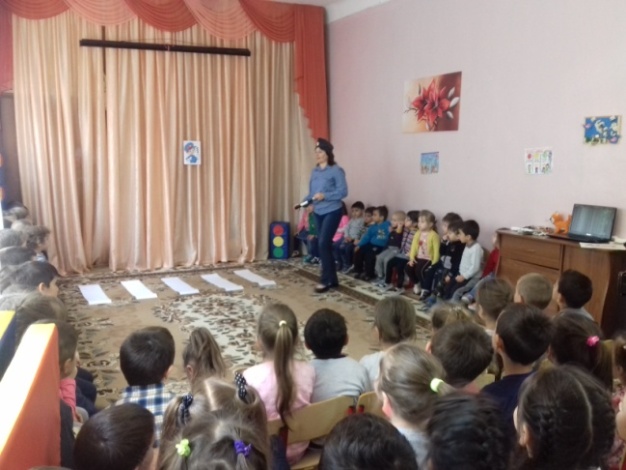 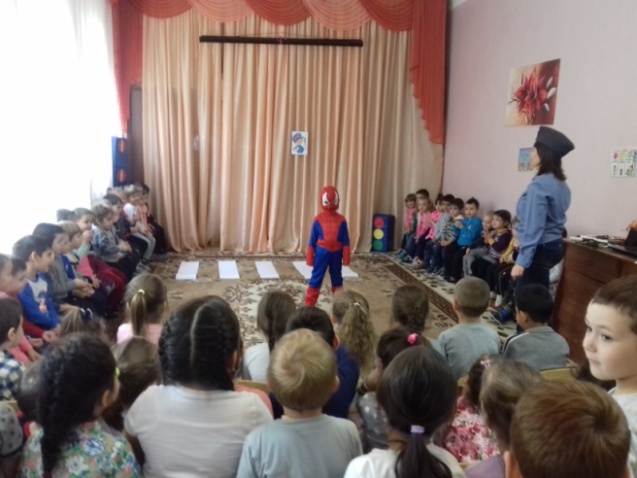 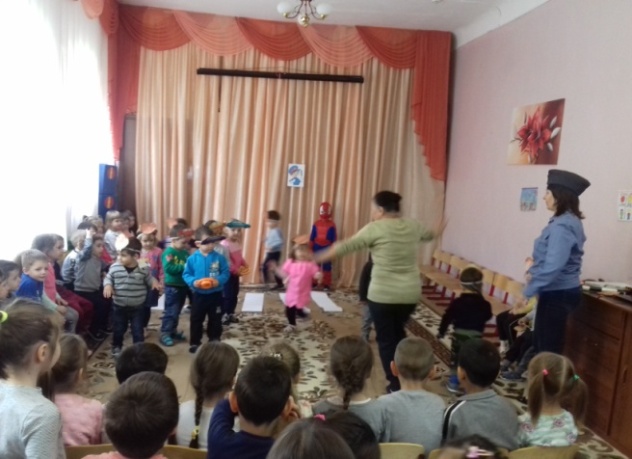 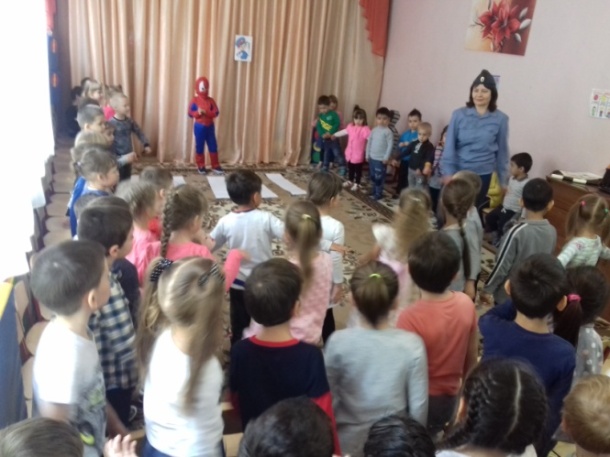 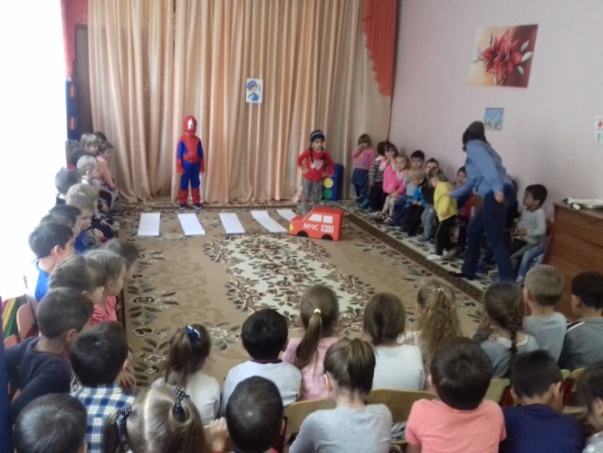 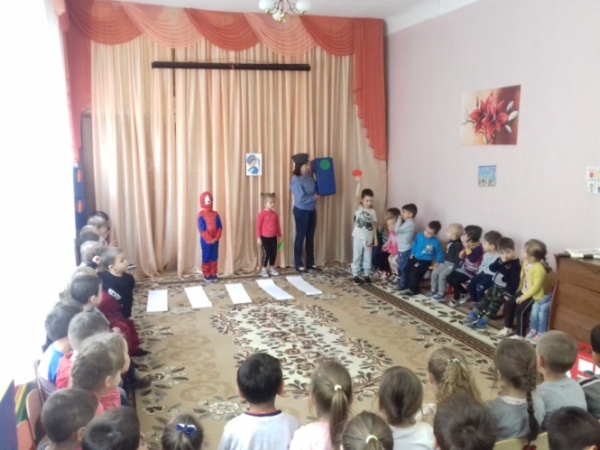 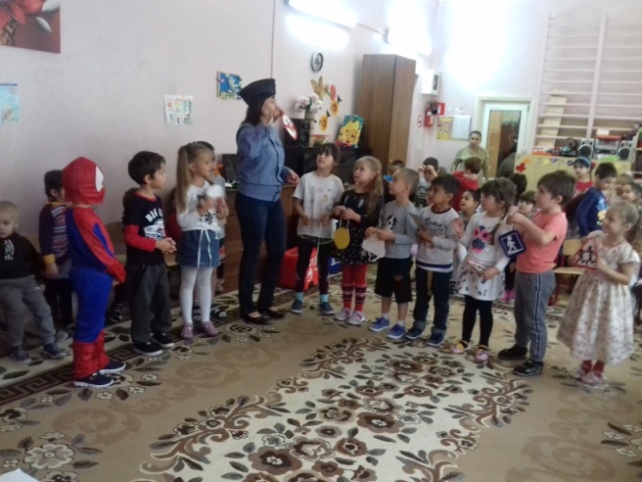 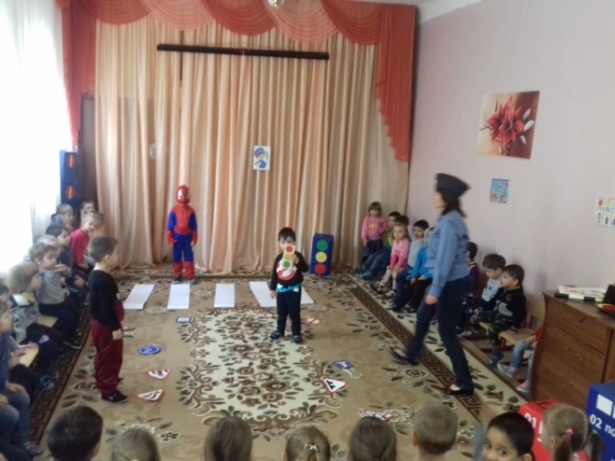 